ELENCO CONSULENZE A CARATTERE CONTINUATIVO DI CUI SI AVVALE L’ORDINE DEGLI INGEGNERI DELLA PROVINCIA DI RIETI 2019CONSULENTESETTOREESTREMI CONFERMENTO INCARICOINPORTO ANNUO CORRISPETTIVOCONTRATTO/INCARICOCVAUTODICHIARAZIONEINSUSSISTENZA CONFLITTO INTERESSIATTESTAZIONE VERIFICA INSUSSISTENZA CONFLITTO INTERESSIRag. Eliana CECEREREVISORE DEI CONTILettera di incarico Prot. 0001687/16/05 del 20/12/2016Delibera n. 465/5/b€ 600,00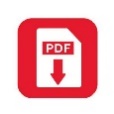 Studio D’AQUILIOCONSULENZA GESTIONE PERSONALEIncarico conferito dal 01/01/2017 annuale, con tacito rinnovo alla scadenza per un anno. Delibera n. 466 del 15/12/2017.€ 646,80Benedetti Simone(BASIC S.r.l.)DPOIncarico conferito dal 04/06/2018, annuale , con tacito rinnovo alla scadenza. Delibera  n. 492/9€ 800Ing. ANTONIO SARTORI(Velino Consulenze)RSPPIncarico conferito dal 21/05/2019 Delibera n. 510/19€ 150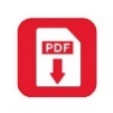 